Beatus illehttps://sites.google.com/site/entreclasicosymodernos/topicos-literarios-1/beatus-illeBeatus IlleHoracio, Epodos, 2, 1“Feliz aquel que, ajeno a los negocios, 
como los primitivos,
labra tierra paterna con sus bueyes
libre de toda usura; 
que no oye el agrio son de la corneta,
ni teme el mar airado,
y evita el Foro y las soberbias puertas
de los más poderosos;
y los largos sarmientos de las vides
une a los altos álamos,
o contempla de lejos su vacada 
en un valle apartado;
y, las ramas inútiles podando,
injerta otras más fértiles,
o guarda espesa miel en limpias ánforas,
o esquila sus ovejas.
O, cuando Otoño adorna su cabeza 
de fruta sazonada,
cómo goza coger peras de injerto
y las uvas de púrpura,
que a ti, Príapo, da y a ti, Silvano,
que cuidas de las lindes.
Grato es yacer bajo una vieja encina 
o sobre espeso prado.
Mientras, fluye el arroyo por su cauce,  
trina el ave en el bosque 
y hay un rumor de fuentes manantiales
que invita a sueños leves.
Pero, en invierno, cuando Jove envía  
lluvias y nieves juntas,
acosa al jabalí con su jauría
a las abiertas trampas, 
o extiende redes ralas con un palo,
engaños para tordos,
y la liebre y la grulla coge a lazo,
presas muy agradables.
Ante estos goces, ¿quién no olvidaría
las penas que Amor trae?    
Mas si una mujer fiel cuida en su parte
de la casa y los hijos,  
como una de Sabina o bien de Apulia
por soles abrasada,
apila en el lar sacro leña seca
para su hombre cansado,
y, llevando al redil la grey alegre,
ordeña las ovejas,
y saca del barril vino del año
e improvisa una cena,
no me placieran más ostras lucrinas,
o escaro o rodaballo,
si el invierno en las olas orientales
en este mar los vierte.
Ni ave africana, ni faisán de Jonia
descienden en mi vientre
con más gusto que olivas escogidas
en las ramas del árbol,
o la acedera, amante de los prados,
y las salubres malvas,
o un cabrito salvado de los lobos,
o un cordero en las fiestas.
En la mesa, qué bien ver las ovejas
recogerse de prisa, 
ver los bueyes exhaustos arrastrando  
la reja, el cuello flojo,
ver esclavos nacidos en la casa
en torno de los lares.”

Esto enunciado, el usurero Alfio,
campesino futuro,
cobró en los Idus todo su dinero
y lo presta en Calendas.. http://www.uco.es/~ca1lamag/Septiembre2003.htmhttps://papelenblanco.com/diccionario-literario-beatus-ille-8adc79ae32b5http://nadiesalvoelcrepusculo.blogspot.com/search/label/Beatus%20illeBeatus ille qui procul negotiis,ut prisca gens mortalium
paterna rura bobus exercet suis,
solutus omni faenore,
neque excitatur classico miles truci
neque horret iratum mare,
forumque vitat et superba civium
potentiorum limina. Dichoso aquél que lejos de los negocios,
como la antigua raza de los hombres,
dedica su tiempo a trabajar los campos paternos con sus propios bueyes,
libre de toda deuda,
y no se despierta, como el soldado, al oír la sanguinaria trompeta de guerra,
ni se asusta ante las iras del mar,
manteniéndose lejos del foro y de los umbrales soberbios
de los ciudadanos poderosos». 
Durante el Barroco surge como tema similar la “alabanza de aldea y el menosprecio de corte” (a veces confundido con 
el tópico de Horacio) cuyo máximo exponente es Andrés Fernández de Andrada con la Epístola moral a Fabio.  Se 
centra más en la crítica a la codicia y ansia de poder que contaminaba  las grandes ciudades y  los ambientes
cortesanos, pero también describe la vida rural comoel ideal de sobriedad y mesura . 
Un fragmento de la Epístola moral a Fabio:

[...]
¡Pobre de aquel que corre y se dilata
por cuantos son los climas y los mares, 
perseguidor del oro y de la plata! 
Un ángulo me basta entre mis lares, 
un libro y un amigo, un sueño breve, 
que no perturben deudas ni pesares. 
Esto tan solamente es cuanto debe
Naturaleza al simple y al discreto, 
y algún manjar común, honesto y leve. 
No, porque así te escribo, hagas conceto
que pongo la virtud en ejercicio; 
que aun esto fue difícil a Epicteto. [...]


En su afán por el desequilibrio propio del barroco, Luis de Góngora parodia en cierto modo el tópico con métrica 
popular en su letrilla "Ándeme yo caliente y ríase la gente", cargada de coloquialismos (el título es de por sí proviene 
de un refrán), aunque el mensaje viene a ser el mismo:

Traten otros del gobierno
del mundo y sus monarquías,
mientras gobiernan mis días 
mantequillas y pan tierno;
y las mañanas de invierno
naranjada y aguardiente,
y ríase la gente. 

Coma en dorada vajilla 
el Príncipe mil cuidados,
como píldoras dorados;
que yo en mi pobre mesilla
quiero más una morcilla
que en el asador reviente, 
y ríase la gente. 

Cuando cubra las montañas
de blanca nieve el enero,
tenga yo lleno el brasero
de bellotas y castañas,
y quien las dulces patrañas
del Rey que rabió me cuente,
y ríase la gente. 

Busque muy en hora buena
el mercader nuevos soles,
yo conchas y caracoles
entre la menuda arena,
escuchando a Filomena 
sobre el chopo de la fuente,
y ríase la gente. 

Pase a medianoche el mar
y arda en amorosa llama
Leandro por ver su dama,
que yo más quiero pasar
del golfo de mi lagar 
la blanca o roja corriente,
y ríase la gente. 

Pues Amor es tan cruel
que de Píramo y su amada
hace tálamo una espada, 
do se juntan ella y él,
sea mi Tisbe un pastel
y la espada sea mi diente,
y ríase la gente. 1514 - 1589 Le bonheur de ce mondeSonnet

Avoir une maison commode, propre et belle, 
Un jardin tapissé d'espaliers odorans, 
Des fruits, d'excellent vin, peu de train, peu d'enfans, 
Posseder seul sans bruit une femme fidèle,

N'avoir dettes, amour, ni procès, ni querelle, 
Ni de partage à faire avecque ses parens, 
Se contenter de peu, n'espérer rien des Grands, 
Régler tous ses desseins sur un juste modèle,

Vivre avecque franchise et sans ambition, 
S'adonner sans scrupule à la dévotion, 
Dompter ses passions, les rendre obéissantes,

Conserver l'esprit libre, et le jugement fort, 
Dire son chapelet en cultivant ses entes, 
C'est attendre chez soi bien doucement la mort.El epigrama X 47 de MarcialMarcial dirige su epigrama X 47 a su amigo y patrón Lucio Julio Marcial. Esta composición, que enumera las condiciones de una vida feliz, es uno de los poemas más famosos del autor, y ha tenido una recepción literaria importante. He aquí el texto latino, acompañado de una traducción castellana:Jaime Gil de Biedma , DE VITA BEATAEn un viejo país ineficiente, 
algo así como España entre dos guerras 
civiles, en un pueblo junto al mar, 
poseer una casa y poca hacienda 
y memoria ninguna. No leer, 
no sufrir, no escribir, no pagar cuentas, 
y vivir como un noble arruinado 
entre las ruinas de mi inteligencia.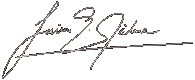 